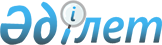 О мерах по реализации Закона Республики Казахстан от 25 июля 2011 года "О внесении изменений и дополнений в некоторые законодательные акты Республики Казахстан по вопросам жилищных отношений"Распоряжение Премьер-Министра Республики Казахстан от 31 августа 2011 года № 117-р

      1. Утвердить прилагаемый перечень нормативных правовых актов, принятие которых необходимо в целях реализации Закона Республики Казахстан от 25 июля 2011 года "О внесении изменений и дополнений в некоторые законодательные акты Республики Казахстан по вопросам жилищных отношений" (далее - перечень).



      2. Государственным органам:



      1) разработать и в установленном порядке внести на утверждение в Правительство Республики Казахстан проекты нормативных правовых актов согласно перечню;



      2) принять соответствующие ведомственные нормативные правовые акты и проинформировать Правительство Республики Казахстан о принятых мерах.      Премьер-Министр                            К. Масимов

Утвержден          

распоряжением Премьер-Министра

Республики Казахстан     

от 31 августа 2011 года № 117-р

                  Перечень нормативных правовых актов,

       принятие которых необходимо в целях реализации Закона

       Республики Казахстан от 25 июля 2011 года "О внесении

      изменений и дополнений в некоторые законодательные акты

       Республики Казахстан по вопросам жилищных отношений"

Примечание: расшифровка аббревиатур:

АДСЖКХ - Агентство Республики Казахстан по делам стрительства и жилищно-коммунального хозяйства

АРЕМ - Агентство Республики Казахстан по регулированию естественных монополий

МООС - Министерство охраны окружающей среды Республики Казахстан

МТСЗН - Министерство труда и социальной защиты населения Республики Казахстан

МФ - Министерство финансов Республики Казахстан

МЭРТ - Министерство экономического развития и торговли Республики Казахстан

МЗ - Министерство здравоохранения Республики Казахстан
					© 2012. РГП на ПХВ «Институт законодательства и правовой информации Республики Казахстан» Министерства юстиции Республики Казахстан
				№

п/пНаименование нормативного

правового актаФорма актаГосударст-

венный

орган,

ответствен-

ный за

исполнениеСрок

исполне-

ния123451.Об утверждении Правил

содержания общего имущества

объектов кондоминиумаПостановление

Правительства

Республики

КазахстанАДСЖКХСентябрь

2011 года2.О внесении изменений и

дополнений в постановление

Правительства Республики

Казахстан от 30 декабря 2009

года № 2314 «Об утверждении

Правил предоставления

жилищной помощи» Постановление

Правительства

Республики

КазахстанАДСЖКХ

МТСЗНСентябрь

2011 года3.Об утверждении Правил

предоставления коммунальных

услугПостановление

Правительства

Республики

КазахстанАДСЖКХСентябрь

2011 года4.Об утверждении Типовых правил

расчета норм потребления

коммунальных услуг по

водоснабжению и водоотведению

для потребителей, не имеющих

приборов учетаПостановление

Правительства

Республики

КазахстанАДСЖКХ

МФ

МЭРТ

АРЕМСентябрь

2011 года5.Об утверждении Типовых правил

расчета норм потребления

коммунальных услуг по

электроснабжению и

теплоснабжению для

потребителей, не имеющих

приборов учетаПостановление

Правительства

Республики

КазахстанАДСЖКХ

МФ

МЭРТ

АРЕМСентябрь

2011 года6.Об утверждении Типовых правил

расчета норм образования и

накопления коммунальных

отходовПостановление

Правительства

Республики

КазахстанАДСЖКХ

МФ

МЭРТ

МООССентябрь

2011 года7.Об утверждении списка тяжелых

форм некоторых хронических

заболеванийПостановление

Правительства

Республики

КазахстанМЗСентябрь

2011 года8.Об утверждении Методики

расчета сметы расходов на

содержание общего имущества

объекта кондоминиумаПриказАДСЖКХСентябрь

2011 года9.Об утверждении Типового

положения о жилищной

инспекцииПриказАДСЖКХСентябрь

2011 года10.Об утверждении Типовой формы

договора управления объектом

кондоминиумаПриказАДСЖКХСентябрь

2011 года11.Об утверждении

Квалификационных требований,

предъявляемые к рекомендуемой

жилищной инспекцией

кандидатуре председателя

правления кооператива

собственников помещений

(квартир)ПриказАДСЖКХСентябрь

2011 года